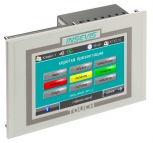 PC570V
PC570P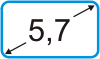 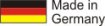 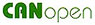 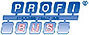 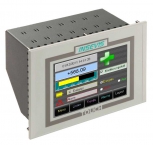 PC577V
PC577P